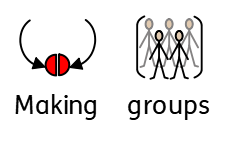                 ..... x ..... = .....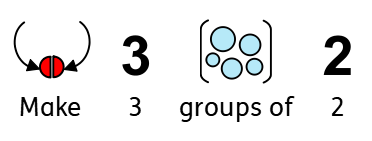               ..... x ..... = .....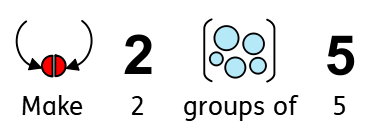                ..... x ..... = .....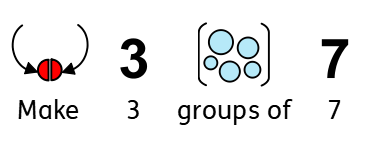             ..... x ..... = .....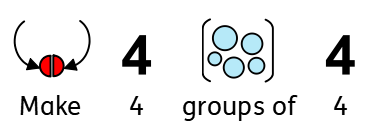 